HaitiHaitiHaitiMay 2024May 2024May 2024May 2024MondayTuesdayWednesdayThursdayFridaySaturdaySunday12345Labour Day6789101112Ascension Day13141516171819Flag and Universities’ Day202122232425262728293031Corpus Christi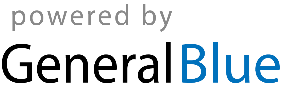 